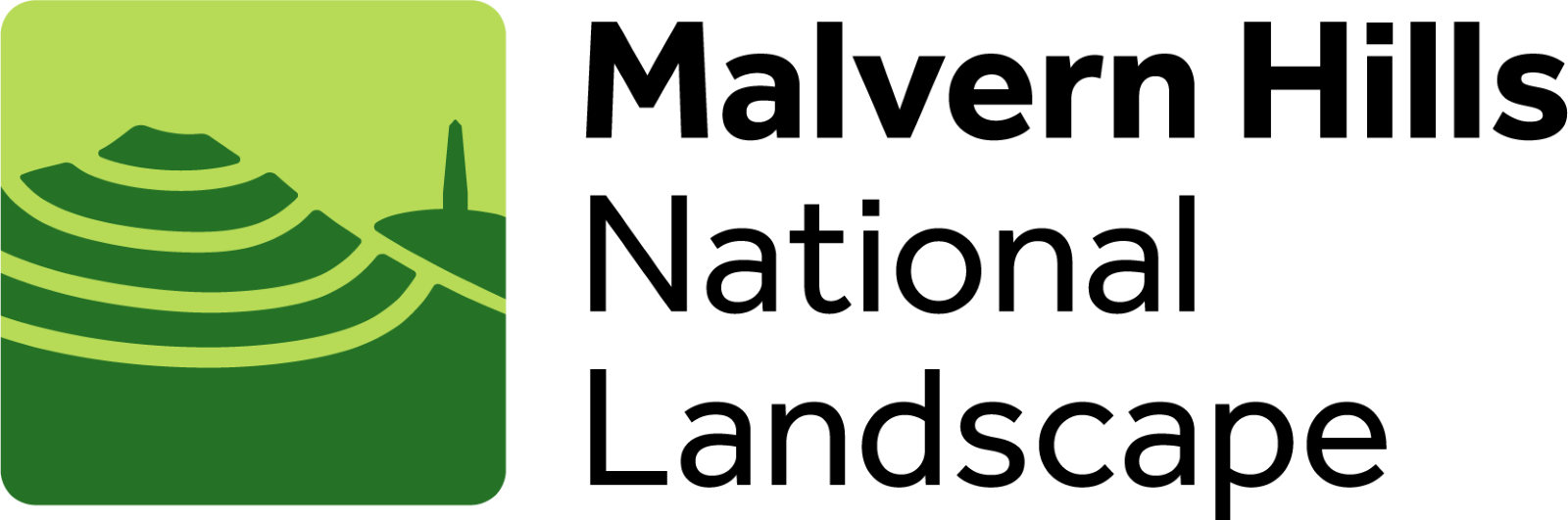 Consultation Response FormThank you for taking the time and interest to respond to our consultation on DRAFT POSITION STATEMENT 4 – RENEWABLE ENERGY IN THE MALVERN HILLS NATIONAL LANDSCAPE AND ITS SETTING. We would be grateful if you would provide your comments on this form. By completing this comment form, you agree to your response being collated, processed and analysed by Worcestershire County Council. All information provided will be held in accordance with the General Data Protection Regulation (GDPR) and used only to inform revisions to this position statement.Q1. Please provide your comments below. Please be specific, referring to page number, section and paragraph numbers, wherever possible. Please feel free to extend the box as you see fit.Q2.	We would also be grateful if you can advise us of your details and who you are responding on behalf of, so we can understand the extent of our reach of consultations.Please send your completed response to jbailey2@worcestershire.gov.uk (Josh Bailey – Planning Officer at the Malvern Hills National Landscape Team) before 5pm on Wednesday 28th February 2024.On behalf of the Malvern Hills National Landscape Team, thank you for taking the time to respond to our consultation. If you have any questions, please contact jbailey2@worcestershire.gov.uk 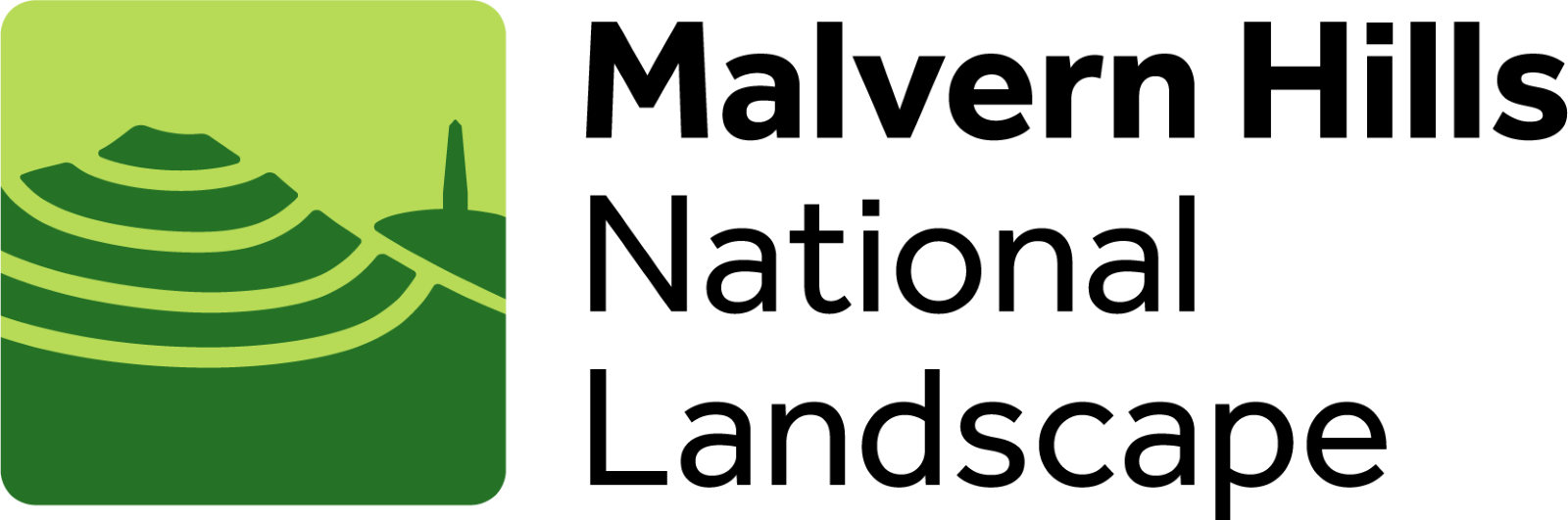 The Malvern Hills National Landscape is an Area of Outstanding Natural Beauty.The Malvern Hills National Landscape Partnership exists to support the conservation and enhancement of this nationally protected area.Name:Responding on behalf of (or just state ‘myself’)Do you wish to be updated on progress with the relevant consultation?Yes/NoEmail address (if applicable):